VILNIAUS RAJONO SAVIVALDYBĖS MERASPOTVARKISDĖL VILNIAUS RAJONO SAVIVALDYBĖS PAREIGYBIŲ, DĖL KURIŲ PRIEŠ SKIRIANT ASMENĮ PRIVALOMA KREIPTIS Į LIETUVOS RESPUBLIKOS SPECIALIŲJŲ TYRIMŲ TARNYBĄ DĖL INFORMACIJOS APIE ŠIAS PAREIGAS SIEKIANTĮ EITI ASMENĮ, SĄRAŠO PATVIRTINIMO2023 m. balandžio 25 d. Nr. M22-37VilniusVadovaudamasis Lietuvos Respublikos korupcijos prevencijos 17 straipsnio 4, 5 dalimis:1. T v i r t i n u pareigybių, dėl kurių prieš skiriant asmenį privaloma kreiptis į Lietuvos Respublikos specialiųjų tyrimų tarnybą dėl informacijos apie šias pareigas siekiantį eiti asmenį, sąrašą (pridedama).2. P r i p a ž į s t u netekusiu galios Vilniaus rajono savivaldybės mero 2022 m. lapkričio 16 d.  potvarkį Nr. M22-140 „Dėl Vilniaus rajono savivaldybės pareigybių, į kurias, prieš skirdama asmenį, savivaldybė pateiks rašytinį prašymą Specialiųjų tyrimų tarnybai dėl informacijos apie šias pareigas siekiantį eiti asmenį, sąrašo patvirtinimo“.3. Į p a r e i g o j u Vilniaus rajono savivaldybės administracijos specialistą, atsakingą už korupcijos prevenciją, paskelbti šį potvarkį Vilniaus rajono savivaldybės administracijos interneto svetainės skiltyje „Korupcijos prevencija“. Savivaldybės meras 		 	      	 			                    Robert DuchnevičParengėKorupcijos prevencijosvyriausiasis specialistasEdward Zakrzewski2023-04-24tel. (8 5) 2532314PATVIRTINTAVilniaus rajono savivaldybės mero 2023 m balandžio 25 d. potvarkiu Nr. M22-37PAREIGYBIŲ, DĖL KURIŲ PRIEŠ SKIRIANT ASMENĮ PRIVALOMA KREIPTIS Į LIETUVOS RESPUBLIKOS SPECIALIŲJŲ TYRIMŲ TARNYBĄ DĖL INFORMACIJOS APIE ŠIAS PAREIGAS SIEKIANTĮ EITI ASMENĮ, SĄRAŠAS Vilniaus rajono savivaldybės kontrolierius;Vilniaus rajono savivaldybės administracijos direktorius;Vilniaus rajono savivaldybės vicemeras;Vilniaus rajono savivaldybės viešosios įstaigos vadovas;Vilniaus rajono savivaldybės biudžetinės įstaigos vadovas;Asmuo, laikinai skiriamas į 1-5 punktuose nurodytas pareigas, kai nėra paskirto nuolat šias pareigas einančio asmens._______________________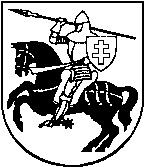 